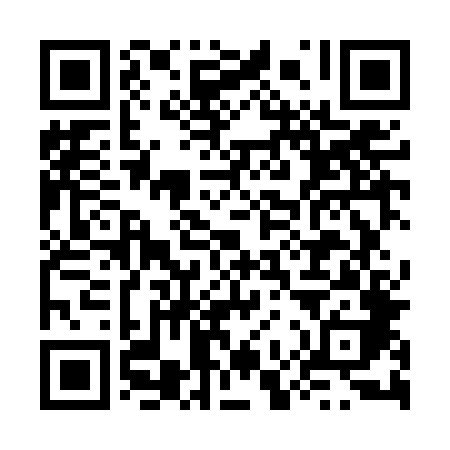 Ramadan times for Janowice Wielkie, PolandMon 11 Mar 2024 - Wed 10 Apr 2024High Latitude Method: Angle Based RulePrayer Calculation Method: Muslim World LeagueAsar Calculation Method: HanafiPrayer times provided by https://www.salahtimes.comDateDayFajrSuhurSunriseDhuhrAsrIftarMaghribIsha11Mon4:284:286:1812:064:005:555:557:3912Tue4:264:266:1612:064:025:575:577:4013Wed4:244:246:1412:064:035:585:587:4214Thu4:214:216:1212:054:046:006:007:4415Fri4:194:196:0912:054:066:026:027:4616Sat4:164:166:0712:054:076:036:037:4817Sun4:144:146:0512:054:086:056:057:5018Mon4:114:116:0312:044:106:076:077:5119Tue4:094:096:0112:044:116:086:087:5320Wed4:064:065:5812:044:126:106:107:5521Thu4:044:045:5612:034:146:126:127:5722Fri4:014:015:5412:034:156:136:137:5923Sat3:593:595:5212:034:166:156:158:0124Sun3:563:565:4912:024:186:176:178:0325Mon3:533:535:4712:024:196:186:188:0526Tue3:513:515:4512:024:206:206:208:0727Wed3:483:485:4312:024:216:216:218:0928Thu3:463:465:4012:014:236:236:238:1129Fri3:433:435:3812:014:246:256:258:1330Sat3:403:405:3612:014:256:266:268:1531Sun4:374:376:341:005:267:287:289:171Mon4:354:356:311:005:277:307:309:192Tue4:324:326:291:005:297:317:319:213Wed4:294:296:2712:595:307:337:339:234Thu4:264:266:2512:595:317:347:349:265Fri4:244:246:2312:595:327:367:369:286Sat4:214:216:2012:595:337:387:389:307Sun4:184:186:1812:585:347:397:399:328Mon4:154:156:1612:585:367:417:419:349Tue4:124:126:1412:585:377:437:439:3710Wed4:094:096:1212:585:387:447:449:39